Baci e abbracci dalla maestra PasqualinaBuongiorno bambini, stamattina parliamo delle tre coniugazioni dei verbi. Questo link vi consentirà di vedere un video sulle 3 coniugazioni.( Fate copia e incolla sulla barra degli strumenti del p.c).https://www.bing.com/videos/search?q=youtube+video+sulle+tre+coniugazioni+dei+verbi&pc=HCTE&httpsmsn=1&msnews=1&refig=bcf550c81a3d440cafeeca4523762560&sp=-1&pq=youtube+video+sulle+tre+coniu&sc=0-29&qs=n&sk=&cvid=bcf550c81a3d440cafeeca4523762560&ru=%2fsearch%3fq%3dyoutube%2bvideo%2bsulle%2btre%2bconiugazioni%2bdei%2bverbi%26form%3dPRHPC1%26pc%3dHCTE%26httpsmsn%3d1%26msnews%3d1%26refig%3dbcf550c81a3d440cafeeca4523762560%26sp%3d-1%26pq%3dyoutube%2bvideo%2bsulle%2btre%2bconiu%26sc%3d0-29%26qs%3dn%26sk%3d%26cvid%3dbcf550c81a3d440cafeeca4523762560&view=detail&mmscn=vwrc&mid=5DE18894A55A244D18B15DE18894A55A244D18B1&FORM=WRVORCDopo la visione del video e la lettura della regola sulle tre coniugazioni, disegnate sul quaderno tre colonne ed eseguite la consegna sull’esempio che troverete in fondo alla seconda pagina.Le tre coniugazioni ARE ERE IREI verbi italiani si dividono in tre classi. La Prima Classe contiene tutti i verbi che all’Infinito terminano in ARE. (Esempio: salut-are, cammin-are,  guard-are, cant-are). La Seconda Classe  tutti verbi che all’Infinito terminano in ERE.(Esempio: vede-re, corre-re, scriv-ere) La Terza Classe tutti i verbi che all’Infinito terminano in IRE. (Esempio: dorm-ire, sent-ire, gio-ire, ven-ire).ATTIVITA’Classifica i seguenti verbi secondo la coniugazione (classe), scrivendoli nell’apposita colonna ( are, ere, ire) che avrai disegnato sul quaderno.Muovere, colorare, suonare, costruire, lavare, vedere, venire, tenere, capire, scrivere, spedire, imparare, mangiare, percuotere, finire.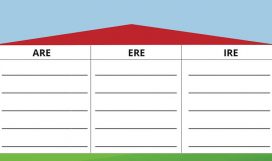 BUON LAVORO -  A PRESTO